                               ҠАРАР                     	     	                                      РЕШЕНИЕ«24» май 2018 й.               № 39-2                      «24» мая  2018 г.Об обеспечении первичных мер пожарнойбезопасности на территории  сельского поселения Удельно-Дуванейский сельсовет  за 2017 год, планы на 2018 год.	В соответствии с  Федеральным законом  № 131 ФЗ  "Об общих принципах местного самоуправления  в Российской Федерации " , Уставом сельского поселения Удельно-Дуванейский сельсовет муниципального района Благовещенский район Республики Башкортостан,  в целях  профилактики пожарной безопасности и обеспечения первичных мер пожарной безопасности , Совет сельского поселения Удельно-Дуванейский сельсовет муниципального района Благовещенский район Республики БашкортостанРЕШИЛ:1.  Работу  Администрации сельского поселения Удельно-Дуванейский сельсовет  муниципального района Благовещенский район Республики Башкортостан об обеспечении первичных мер пожарной безопасности на территории  сельского поселения Удельно-Дуванейский сельсовет за 2017 год  признать удовлетворительной (доклад прилагается);2.  Утвердить план работы по обеспечению первичных мер пожарной безопасности на территории сельского поселения Удельно-Дуванейский сельсовет на 2018 год (Приложение № 1)3. Обнародовать настоящее решение на информационном стенде Совета и разместить на сайте Администрации  сельского поселения  Удельно-Дуванейский сельсовет муниципального  района   Благовещенский район Республики Башкортостан.Глава сельского поселения                                                        Н.С.Жилина       Доклад главы администрации сельского поселения"Об обеспечении первичных мер пожарнойбезопасности на территории  сельского поселения Удельно-Дуванейский сельсовет  за 2017 год, планы на 2018 год"	На  заседании КЧС и ПБ муниципального района Благовещенский район Республики Башкортостан  06.01.2018 г.рассмотрен вопрос по стабилизации обстановки с пожарами и недопущения роста гибели людей на территории муниципального района Благовещенский район Республики Башкортостан, профилактике пожаров. На основании Постановления Администрации муниципального района Благовещенский район Республики Башкортостан  № 8 от 10.01.2018 г. "О проведении на территории муниципального района Благовещенский район Республики Башкортостан  профилактической операции "Жилище-2018", в нашем сельском поселении на 2018 год принято аналогичное постановление.	В 2017 году на территории нашего сельского поселения произошло  3  пожара, по ул. Советская (постройки), по ул. Первомайская (двухквартирный жилой дом), ул. Молодежная (бани). Основными причинами возникновения пожаров в 2017 году стали: нарушения правил устройства и эксплуатации печей, нарушения правил устройства и эксплуатации электрооборудования. Гибели людей не пожарах не допущено.	В целях предупреждения пожаров или уменьшение их последствий Федеральным законом «О пожарной безопасности» к полномочиям органов местного самоуправления поселений по обеспечению первичных мер пожарной безопасности в границах сельских населённых пунктов относятся;1. Создание условий для организации добровольной пожарной охраны, а также для участия граждан в обеспечении первичных мер пожарной безопасности в иных формах: в  нашем селе вот уже 3-й год функционирует  пожарная машина,  за исключением зимнего периода, так как пожарное депо не отапливается,  машина ставится в бокс до весны. Двое пенсионеров-добровольцев Коротков А.Г. и Антипин А.А.  занимаются ремонтом и содержанием машины.     Население самостоятельно на  свои средства  содержит пожарную  машину. Остаток средств  на 01.01.2017 года составил   358,00 рублей.       Собрано от населения в 2017 году  11500,00  рублей ( в расчете 100,00 рублей от домохозяйства).  Сдали на содержание машины 116  домохозяйств  из 510 (23%).       Израсходовано  12000,00  рублей:на покупку запчастей,  на покупку  ГСМ для  заправки  машины, денежное поощрение пожарной команды.Остаток средств - - 142,00 рублей      В 2017 году  из бюджета сельского поселения  на обеспечение пожарной безопасности выделено   100000,00 рублей.  На выделенные средства приобретены:- Огнетушители ранцевые -2 шт.  на сумму   10230,00 руб.- Насос НШН-600  -1 шт. на  сумму   54516,00 руб.;- Гидрант пожарный Н-1,75 - 3шт. на сумму   24249,00 руб.;- Рукав напорно-всасывающий  Д-50 (4м.) с ГР-50 - 2 шт. на сумму   3728,00    руб.;- Щит пожарный металлический с бункером для песка в комплекте - 1 шт.      на сумму 5168,40 руб.;- Огнетушители порошковые - 2 шт. на сумму  991,20 руб.;- Рукав напорный - 1 шт. на сумму 1116,20 руб.Пожарная команда  в 2017 году сделала   11выездов.Из них:-   на тушение  сухой  травы-  4 раза;-  тушение возгорания  дома и построек  - 3  раза ; - на тушение возгорания свалки в с.Удельно-Дуваней - 4 раза.2.Создания в целях пожаротушения условий для забора в любое время года воды из источников наружного водоснабжения, расположенных в сельских населённых пунктах и на прилегающих к ним территориях- в с. Удельно-Дуваней  имеется пруд для забора воды, подъезд имеется, но необходимо  наладить освещение; имеется 1 скважина оборудована шлангами для заправки автомобиля;  в д. Ильинский имеется пруд, также необходимо наладить освещение и подъезд;  в д. Яблочный - источников наружного водоснабжения нет, но можно заправится в Ильинском.3. Оснащение территорий общего пользования первичными средствами тушения пожаров и противопожарным инвентарём -  в каждом учреждении имеются огнетушители, щиты противопожарные, оформлены информационные стенды. В школе имеется автоматическая сигнализация с выводом на пульт пожарной охраны, в детском саду и СДК имеются автономные системы оповещения при пожаре, в каждом домовладении имеются тары с водой в летний период.4. Организация и принятие мер по оповещению населения и подразделений Государственной противопожарной службы о пожаре - на собраниях граждан, родительских собраниях ,при обходах гражданам раздаются листовки, информационные листки с телефонами экстренных служб района; в случае пожара в  зимний период - граждане звонят в ЕДДС,  специалисты высылают пожарную машину и звонят главе, а мы уже мобилизируем население. В летний, осенне-весенний период если  случается пожар, выезжает ДПК с. Удельно-Дуваней, помогают  люди.- принятие мер по локализации пожара и спасению людей и имущества до прибытия подразделений Государственной противопожарной службы;	В целях обеспечения пожарной безопасности на территории  сельского поселения, Администрацией сельского поселения утверждена целевая программа «Пожарная безопасность на территории сельского поселения Удельно-Дуванейский сельсовет муниципального района Благовещенский район Республики Башкортостан на 2018-2020 годы». 	Главной задачей данной Программы является  обеспечение необходимых условий  для реализации полномочий по обеспечению первичных мер пожарной безопасности в границах  сельского поселения Удельно-Дуванейский сельсовет. Разработаны нормативные правовые акты, необходимые для осуществления полномочий в области пожарной безопасности в населенных пунктах поселения.	В поселении проживает 1018 человек, из них пенсионеров- 200, детей от 0 до 18 лет - 285 человек, 5  семей - социально опасных, т. е злоупотребляющих спиртными напитками. Все они находятся под контролем. В целях усиления противопожарной пропаганды работниками администрации, членами профгруппы проводятся разъяснительные профилактические мероприятия и выдаются под личную роспись памятки о соблюдении мер пожарной безопасности. В 2017 году во всех населённых пунктах проведены сходы граждан по вопросу противопожарной безопасности, как в лесах, так и в населённых пунктах поселения.	Для выполнения первичных мер пожарной безопасности в поселении нам приходится сталкиваться с такими проблемами:1. Финансовая нехватка средств, для приобретения инвентаря для тушения пожаров.2. Миграция населения в поселении происходит отток граждан с территории поселения из-за, отсутствия рабочих мест в соответствии с этим увеличивается количество бесхозных (оставленных без присмотра) домовладений, что влечет увеличение территорий, зарастающих сорной растительностью, представляющую угрозу возникновения пожаров;3.  Увеличение категории людей пенсионного возраста, не имеющие возможности содержания печного оборудования, электрооборудования, своевременно выкашивать сорную растительность вокруг домовладения.Приложение № 1к Решению совета сельского поселения Удельно-Дуванейский сельсовет муниципального района Благовещенский район Республики Башкортостан"24 " мая 2018 г. № 39-2План работы по обеспечению первичных мер пожарной безопасности на территории сельского поселения Удельно-Дуванейский сельсовет на 2018 годБАШҠОРТОСТАН РЕСПУБЛИКАhЫБЛАГОВЕЩЕН РАЙОНЫ         МУНИЦИПАЛЬ РАЙОНЫНЫҢ   УДЕЛЬНО-ДЫУАНАЙ АУЫЛ СОВЕТЫ  АУЫЛЫ БИЛӘМӘhЕ СОВЕТЫXXV11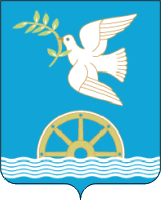 СОВЕТ СЕЛЬСКОГО ПОСЕЛЕНИЯ УДЕЛЬНО-ДУВАНЕЙСКИЙ СЕЛЬСОВЕТМУНИЦИПАЛЬНОГО РАЙОНА БЛАГОВЕЩЕНСКИЙ РАЙОНРЕСПУБЛИКИ  БАШКОРТОСТАН XXV11№СодержаниеСроки Ответственные 1.Подготовка и вывешивание на досках объявлений в населенных пунктах информацию: объявления, предупредительные плакаты; распространить среди населения информационные листовки с правилами пожарной безопасностиВ течение годаАдминистрация СП2.Проведение противопожарного инструктажа с жителями частного сектора (под роспись)В течение годаЧлены профгруппы3.Проведение постоянных уборок от мусора территорий населенных пунктов, пресечение образования несанкционированных  свалок.Постоянно Администрация СП4.Проведение проверок                    на исправность первичных средств пожаротушения             в  административных  зданиях1 раз в кварталРуководители учреждений, предприятий5.Содержание противопожарных прорубей в зимний период в готовности (очистка от снега и льда)Ноябрь-мартАдминистрация СП6.Расчистка противопожарных проездов к объектам и жилым зданиям, подъездов к прудам в зимний периодЗимний периодАдминистрация СП7.Обновить опашку на границах поселения в целях удаления сухой травыАпрель-майАдминистрация СП8.Проведение собраний граждан,  выступление на родительских собраниях  по теме пожарной безопасности.1 раз в квартал Члены профгруппы9. Организовать работу добровольных пожарных из числа населения, содержание пожарной машины.постоянноАдминистрация СП